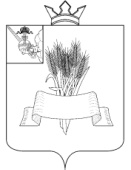 Администрация Сямженского муниципального округаВологодской областиПОСТАНОВЛЕНИЕВ  соответствии  с   Федеральным  законом  от  13.07.2015   № 220-ФЗ  «Об организации  регулярных  перевозок  пассажиров  и  багажа  автомобильным  транспортом  и  городским  наземным  электрическим  транспортом  в  Российской  Федерации  и  о  внесении  изменений  в  отдельные  законодательные  акты  Российской  Федерации», Уставом Сямженского муниципального округа, ПОСТАНОВЛЯЮ: 1. Внести в форму реестра муниципальных маршрутов регулярных перевозок пассажиров и багажа автомобильным транспортом на территории Сямженского муниципального округа,  утвержденную постановлением Администрации Сямженского муниципального округа Вологодской области от 19.12.2023 № 818 «Об утверждении порядка ведения реестра муниципальных маршрутов регулярных перевозок пассажиров  багажа автомобильным транспортом  на территории  Сямженского муниципального  округа и формы реестра муниципальных маршрутов регулярных перевозок пассажиров  и багажа автомобильным транспортом на территории Сямженского муниципального округа», следующее изменение:1.1. Столбец 6  изложить в новой редакции:«Протяженность маршрута регулярных перевозок в прямом и обратном направлении».2. Внести в  Реестр муниципальных маршрутов регулярных перевозок по муниципальным маршрутам Сямженского  муниципального округа, утвержденный постановлением Администрации Сямженского муниципального округа Вологодской области от 19.12.2023 № 819 «Об утверждении Реестра  муниципальных маршрутов регулярных перевозок по муниципальным маршрутам Сямженского муниципального округа», следующее изменение:2.1. Столбец 6 изложить в новой редакции: «Протяженность маршрута регулярных перевозок в прямом и обратном направлении».3. Внести в муниципальный маршрут регулярных перевозок по муниципальному маршруту Сямженского муниципального округа: «д. Волховская – с. Сямжа ул, Славянская» (приложение № 1), утвержденный постановлением Администрации Сямженского муниципального округа Вологодской области от 19.12.2023 № 820 «Об установлении  муниципальных маршрутов регулярных перевозок по муниципальным маршрутам Сямженского муниципального округа», следующее изменение:3.1. Столбец 6 изложить в новой редакции: «Протяженность маршрута регулярных перевозок в прямом и обратном направлении».4. Внести в муниципальный маршрут регулярных перевозок по муниципальному маршруту Сямженского муниципального округа: «с. Сямжа-д.Раменье» (приложение № 2), утвержденный постановлением Администрации Сямженского муниципального округа Вологодской области от 19.12.2023 № 820 «Об установлении  муниципальных маршрутов регулярных перевозок по муниципальным маршрутам Сямженского муниципального округа», следующее изменение: 4.1. Столбец 6 изложить в новой редакции: «Протяженность маршрута регулярных перевозок в прямом и обратном направлении». 5. Внести в муниципальный маршрут регулярных перевозок по муниципальному маршруту Сямженского муниципального округа: «с. Сямжа-д.Монастырская» (приложение № 3), утвержденный постановлением Администрации Сямженского муниципального округа Вологодской области от 19.12.2023 № 820 «Об установлении  муниципальных маршрутов регулярных перевозок по муниципальным маршрутам Сямженского муниципального округа», следующее изменение:5.1. Столбец 6 изложить в новой редакции: «Протяженность маршрута регулярных перевозок в прямом и обратном направлении».6. Внести в муниципальный маршрут регулярных перевозок по муниципальному маршруту Сямженского муниципального округа: «с. Сямжа-п.Согорки» (приложение № 4), утвержденный постановлением Администрации Сямженского муниципального округа Вологодской области от 19.12.2023 № 820 «Об установлении  муниципальных маршрутов регулярных перевозок по муниципальным маршрутам Сямженского муниципального округа», следующее изменение:6.1. Столбец 6 изложить в новой редакции:         «Протяженность маршрута регулярных перевозок в прямом и обратном направлении».7. Внести в муниципальный маршрут регулярных перевозок по муниципальному маршруту Сямженского муниципального округа: «с. Сямжа-д.Борок-1» (приложение № 5), утвержденный постановлением Администрации Сямженского муниципального округа Вологодской области от 19.12.2023 № 820 «Об установлении  муниципальных маршрутов регулярных перевозок по муниципальным маршрутам Сямженского муниципального округа», следующее изменение:7.1. Столбец 6 изложить в новой редакции: «Протяженность маршрута регулярных перевозок в прямом и обратном направлении».8. Внести в муниципальный маршрут регулярных перевозок по муниципальному маршруту Сямженского муниципального округа: «с. Сямжа-п.Мирный» (приложение № 6), утвержденный постановлением Администрации Сямженского муниципального округа Вологодской области от 19.12.2023 № 820 «Об установлении  муниципальных маршрутов регулярных перевозок по муниципальным маршрутам Сямженского муниципального округа», следующее изменение:8.1. Столбец 6 изложить в новой редакции: «Протяженность маршрута регулярных перевозок в прямом и обратном направлении».9. Внести в муниципальный маршрут регулярных перевозок по муниципальному маршруту Сямженского муниципального округа: «с. Сямжа-д.Голузино» (приложение № 7), утвержденный постановлением Администрации Сямженского муниципального округа Вологодской области от 19.12.2023 № 820 «Об установлении  муниципальных маршрутов регулярных перевозок по муниципальным маршрутам Сямженского муниципального округа», следующее изменение:9.1. Столбец 6 изложить в новой редакции: «Протяженность маршрута регулярных перевозок в прямом и обратном направлении».         10. Настоящее постановление вступает в силу со дня его подписания и распространяет свое действие на правоотношения, возникшие с 1 января 2024 года.              11. Настоящее постановление подлежит размещению на официальном сайте Сямженского муниципального округа https://35syamzhenskij.gosuslugi.ru в информационно-телекоммуникационной сети Интернет.12. Информацию о размещении настоящего постановления на официальном сайте Сямженского муниципального округа опубликовать в газете «Восход».Глава Сямженского муниципального округа                                    С.Н.Лашков                                 от14.03.2024 № 136с. Сямжа Вологодской областис. Сямжа Вологодской областис. Сямжа Вологодской областис. Сямжа Вологодской области